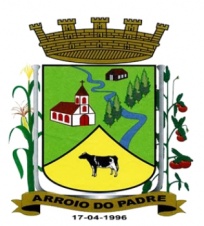 ESTADO DO RIO GRANDE DO SULMUNICÍPIO DE ARROIO DO PADREGABINETE DO PREFEITOA                                                                                                                       Mensagem 21/2016.Câmara Municipal de Vereadores                                                                                                                      Senhor Presidente                                                                                                                                                  Senhores Vereadores	Cumpre-me para o devido andamento de adequação da legislação orçamentária municipal encaminhar-lhes o projeto de lei 21/2016.	O projeto de lei 21/2016, vem a esta Casa com o propósito de solicitar a alteração do anexo, Programas Temáticos da Lei de Diretrizes Orçamentários para 2016, Lei Municipal nº 1.660, de 20 de outubro de 2015.	A exemplo do Plano Plurianual, também nos anexos da Diretrizes Orçamentárias, constata-se que a descrição constante naquele documento não é necessariamente clara quanto a possibilidade de comprar uma roçadeira nova e uma vez que consta apenas de modo genérico.	A aquisição de uma roçadeira nova atende ao interesse público, pois visa-se com a aquisição proposta manter e melhorar o atendimento da patrulha agrícola especialmente na atividade para a qual se destina: roçadas.	Isto posto, aguardamos com brevidade com a aprovação da proposta.	Nada mais, firmo-me com considerações.	Atenciosamente. 	Arroio do Padre, 04 de março de 2016.Leonir Aldrighi Baschi                                                                                                                                            Prefeito MunicipalImo. Sr.                                                                                                                                                                             Roni Rutz BuchveitzPresidente da Câmara Municipal de Vereadores                                                                                                       Arroio do Padre/RS.    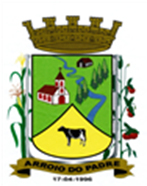 ESTADO DO RIO GRANDE DO SULMUNICÍPIO DE ARROIO DO PADREGABINETE DO PREFEITOPROJETO DE LEI Nº 21 DE 04 DE MARÇO DE 2016.Dispõe sobre a inclusão de novo objetivo no anexo I – Programas Temáticos, da Lei Municipal N° 1.660, de 20 de outubro de 2015, Lei de Diretrizes Orçamentárias.Art. 1° Fica criado o objetivo no anexo I – Programas Temáticos da Lei Municipal N° 1.660, de 20 de outubro de 2015, que dispõe sobre as Diretrizes Orçamentárias para o exercício financeiro de 2016, vinculado à Secretaria da Agricultura, Meio Ambiente e Desenvolvimento, com sua denominação e respectivo valor, conforme o anexo I desta Lei.Art. 2° Servirão de cobertura para as despesas decorrentes da criação do objetivo/meta proposto por esta Lei, recursos financeiros constantes no orçamento municipal de 2016, conforme abaixo indicado:06 – Secretaria da Agricultura, Meio Ambiente e Desenvolvimento02 – Serviços de Atendimento a Produção20 – Agricultura 608 – Promoção da Produção Agropecuária0109 – Fortalecendo a Agricultura Familiar1.603 – Aquisição de Implementos Agrícolas.4.4.90.52.00.00.00 – Equipamentos e Material Permanente. R$ 6.000,00 (seis mil reais)Fonte de Recurso: 0001 – LivreArt. 3° Esta Lei entra em vigor na data de sua publicaçãoArroio do Padre, 04 de março de 2016.Visto TécnicoLoutar PriebSecretário de Administração, Planejamento,Finanças, Gestão e TributosLeonir Aldrighi Baschi                                                                                                                                            Prefeito MunicipalPREFEITURA DE ARROIO DO PADREESTADO DO RIO GRANDE DO SULGABINETE DO PREFEITOAnexo I – Projeto de lei 21/2016Objetivo 2:Objetivo 2:Objetivo 2:CódigoDescriçãoDescrição0902Aquisição de Implementos AgrícolasAquisição de Implementos Agrícolas1.3.1 – Órgão Responsável pelo Objetivo1.3.1 – Órgão Responsável pelo Objetivo1.3.1 – Órgão Responsável pelo ObjetivoCódigoDescriçãoDescrição06Secretária da Agricultura, Meio ambiente e DesenvolvimentoSecretária da Agricultura, Meio ambiente e Desenvolvimento1.3.2 – Metas Vinculadas aos Objetivos (2016)1.3.2 – Metas Vinculadas aos Objetivos (2016)1.3.2 – Metas Vinculadas aos Objetivos (2016)Adquirir equipamentos agrícolas com a finalidade de integrarem o plantel maquinário da patrulha agrícola municipal Adquirir equipamentos agrícolas com a finalidade de integrarem o plantel maquinário da patrulha agrícola municipal Adquirir equipamentos agrícolas com a finalidade de integrarem o plantel maquinário da patrulha agrícola municipal 1.3.2.1 – Iniciativas Vinculadas ás Metas (2016)1.3.2.1 – Iniciativas Vinculadas ás Metas (2016)1.3.2.1 – Iniciativas Vinculadas ás Metas (2016)DescriçãoDescriçãoRegionalizaçãoAdquirir 01 (uma) roçadeira para trator nova, com o objetivo de atender as propriedades dos munícipes, através da patrulha agrícola.Adquirir 01 (uma) roçadeira para trator nova, com o objetivo de atender as propriedades dos munícipes, através da patrulha agrícola.Todo o MunicípioDescrição do ProgramaDescrição do ProgramaDescrição do Programa1.1 - Valor Global do Programa1.1 - Valor Global do Programa1.1 - Valor Global do ProgramaCódigoTítuloTítulo1.1 - Valor Global do Programa1.1 - Valor Global do Programa1.1 - Valor Global do Programa0109Fortalecendo a Agricultura FamiliarFortalecendo a Agricultura Familiar+ R$ 6.000,00+ R$ 6.000,00+ R$ 6.000,001.2 – Indicadores Vinculados ao Programa1.2 – Indicadores Vinculados ao Programa1.2 – Indicadores Vinculados ao Programa1.2 – Indicadores Vinculados ao Programa1.2 – Indicadores Vinculados ao Programa1.2 – Indicadores Vinculados ao ProgramaDescriçãoDescriçãoUnidade de MedidaUnidade de MedidaReferênciaReferênciaDataÍndiceAumentar a produção a agrícolaAumentar a produção a agrícolaCrescimento do índice do ICMSCrescimento do índice do ICMS2014 - 201788 %1.3 – Objetivos do Programa1.3 – Objetivos do Programa1.3 – Objetivos do Programa1.3 – Objetivos do Programa1.3 – Objetivos do Programa1.3 – Objetivos do Programa